Associated Student Government						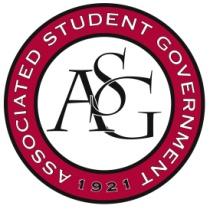 University of ArkansasASG Senate Resolution No. 18Author(s): President Andrew Counce, Senator Caroline Dallas, Senator Drake MoudySponsor(s): Senator Luke Turner, Senator Ryan Panyard, Senator Cade Carlisle, Senator Austin Overton, Senator Jake Stewart, Senator Jissel Esparza-Saucedo, Senator Cassidy Cook, Senator Collin Petigna, Senator Jared Pinkerton, Senator Clay Smith, Senator Josie DuBois, Senator Blaine FielderA Resolution Supporting the Expansion of the Grade Forgiveness PolicyWhereas,	Current University of Arkansas Grade Forgiveness Policy allows students to fill out a Grade Forgiveness Petition Form, which allows students to improve their undergraduate cumulative GPA by repeating a maximum of two courses  in which a grade of “D” of “F” was received and requesting that the repeat grade be the only one counted into the final GPA calculation; andWhereas,	Many students experience academic obstacles throughout their time at the University of Arkansas that may prevent them from performing to the best of their academic ability; andWhereas,	A more comprehensive and expanded policy could allow students who are willing to pay to retake a course the opportunity to improve their GPA, which could reap many benefits including a higher cumulative GPA, a greater chance of admission into a continuing education program, and a greater chance at receiving competitive job offers, thus improving the standing of the University of Arkansas nationally; andWhereas,	Many other universities such as: Iowa State University, Georgia State University, Auburn University, Vanderbilt University, and the University of Kansas have grade forgiveness policies that allow student to replace a “B” grade or lower; andBe it therefore resolved:	The Faculty Senate at the University of Arkansas consider expanding the Grade Forgiveness Policy to accommodate those students wishing to replace a “C” grades, along with the current policy of “D” and “F” grades; andBe it further resolved:	The policy still only permit students to replace two grades, but will allow a larger portion of the student body the opportunity to earn a higher cumulative GPA; andBe it further resolved:	That a copy of this resolution be sent to the Office of the Provost and Executive Vice Chancellor.Official Use OnlyAmendments: 										Vote Count:  	Aye 	41	 _	Nay 	4	 _	Abstentions 		Legislation Status: 	Passed  yes		Failed 		 _	Other 			___________________________			________________Colman Betler, ASG Chair of the Senate	Date___________________________			________________Andrew Counce, ASG President	Date